ПУХОВА ЕЛЕНА ЕВГЕНЬЕВНА(Фамилия Имя Отчество)ОСНОВНАЯ ИНФОРМАЦИЯ: ОБРАЗОВАНИЕ: ДОПОЛНИТЕЛЬНОЕ ОБРАЗОВАНИЕ: Дата рождения:10.07.98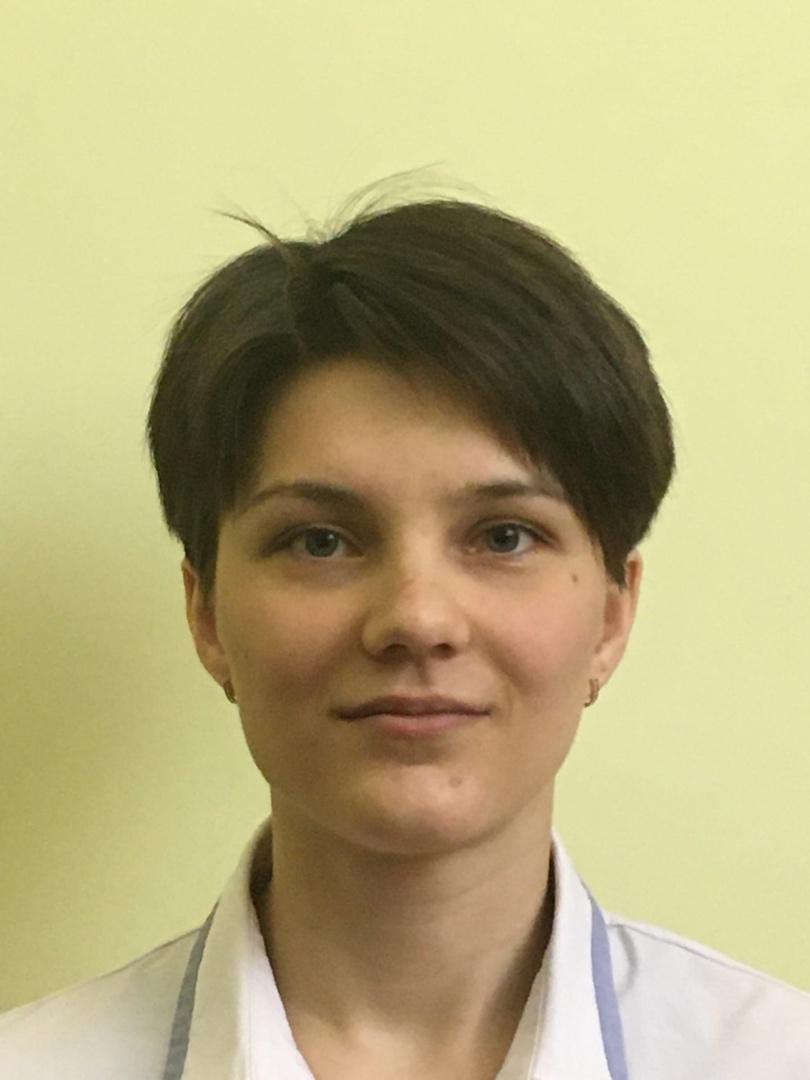 Семейное положение:не замужемМесто жительства:   г. Хабаровск Ким ю Чена38Телефон:89990857142E-mail:   lena.pukhova.98@mail.ruЦЕЛЬ:Ознакомление с предприятием Желаемая зарплатаОт 30 до 50 тыс.рублейПериод 
обученияНаименование   образовательного 
учрежденияСпециальность/профессия2018-2022Краевое государственное автономное профессиональное образовательное учреждение «Хабаровский технологический колледж» Поварское-кондитерское делоНазвание пройденного курсаНазвание организации, проводившей курсыГод окончанияСоздание расписных пряниковИнтернет курсы “Школа пряников”2021Профессия баристы. От зернышка до кофеСеть кофейн “Кафема”2020Практика/работаОбязанностиСеть пиццерий “Додо пицца”Приготовление заготовок, изготовление пиццы, упаковка пиццы, проведение уборки в зале, принятие заказа у клиента. Умение работать с кассойСеть пиццерий в дроваПриготовление заготовокЛагерь детский амутПриготовление блюд согласно тк, проведение уборкиКафе гангнамПриготовление ролов, и салатов, работа с заготовками в мясном и холодном цехе.Ресторан интуристПомощь в приготовлении хлебобулочных и кондитерских изделий, приготовление полуфабрикатов таких как пельмени, вареники, паста.Главный цех сети кофейн келдиПриготовление заготовок, супов. Сборка бенто-тортов и их оформление кремом и надписями.Данные о курсовых и дипломных работах:Разработка нормативно-технической документации и технология приготовления банкетных горячих блюд из рыбы Разработка нормативно-технической документации для кафе на 35 посадочных мест с кондитерским цехом Профессиональные навыки:Приготовление блюд, изготовление полуфабрикатов, заготовка теста и приготовление десертов и их оформление, а так же напитков и коктейлей. Дополнительные навыки:Умение быстро обучаться Личные качества:Доброжелательность, обаяние, исполнительностьНа размещение в банке данных резюме выпускников на сайте колледжа моей персональной информации и фото СОГЛАСЕН(-НА) На размещение в банке данных резюме выпускников на сайте колледжа моей персональной информации и фото СОГЛАСЕН(-НА) 